During the period from 10/01/2014 to 10/31/2014 the Commission accepted applications to assign call signs to, or change the call signs of the following broadcast stations. Call Signs Reserved for Pending Sales Applicants New or Modified Call SignsPUBLIC NOTICE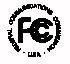 PUBLIC NOTICEReport No. 572Media Bureau Call Sign Actions11/07/2014Call SignServiceRequested ByCityStateFile-NumberFormer Call SignKKGQFMENVISION BROADCAST NETWORK, LLCNEWTONKS20141015ACRKFTI-FMWBHUFMFLAGLER BROADCASTING, LLCST. AUGUSTINE BEACHFLBALH-20141023ABSWALEWKTZAMEDUCATIONAL MEDIA FOUNDATIONJACKSONVILLEFL20140811ABOWJAXWVIEFMVIRGIN ISLANDS RADIO ENTERTAINMENT DETROIT, LLCCHARLOTTE AMALIEVI20140807AATWVGNWZYNAMBEMISS ROAD BAPTIST CHURCH AND LOWNDES CTY CHRISTIAN ACADEMYHAHIRAGABAL-20140904AALWTHVRow NumberEffective DateCall SignServiceAssigned ToCityStateFile NumberFormer Call Sign110/01/2014KDRWFMSANTA MONICA COMMUNITY COLLEGE DISTRICTSANTA BARBARACAKDRW-FM210/01/2014KHMZFMHISPANIC TARGET MEDIA INC.SNYDERTX20110630AHHNew310/01/2014KQWE-LPFLKEY WEST SPIRIT FMKEY WESTFL20131114ACWNew410/01/2014WJLQ-LPFLCLARKE COUNTY BROADCASTERSJACKSONAL20131114BMVNew510/02/2014KOYT-LPFLANZA CIVIC IMPROVEMENT LEAGUEANZACA20131106AVBNew610/02/2014WGGF-LPFLCOMMUNITY RADIO OF SUN CITY CENTER, INC.SUN CITY CENTERFLWYYE-LP710/02/2014WJZZFMHUDSON VALLEY PUBLIC RADIO, INC.MONTGOMERYNYWQCD810/02/2014WQCDFMVINEYARD PUBLIC RADIO, INC.NORTH SALEMNYWJZZ910/03/2014KLMQFMEDUCATIONAL MEDIA FOUNDATIONPLACERVILLECOKTEI1010/03/2014WIWI-LPFLACADEMY OF EXCELLENCEMILWAUKEEWI20131113BPHNew1110/03/2014WJLPDTPMCM TV, LLCMIDDLETOWN TOWNSHIPNJKVNV1210/03/2014WLFPFMENTERCOM LICENSE, LLCGERMANTOWNTNWKQK1310/06/2014KOXC-LPFLCENTRO EVANGELICO EMMANUEL, INC.OXNARDCA20131114BTINew1410/06/2014WMKMAMGREAT LAKES RADIO - DETROIT, LLCINKSTERMIBAL-20140625ANYWDRJ1510/06/2014WYAUFMEXEC. COMM. OF BD. OF TRUSTEES OF AMERICAN UNIV.SPOTSYLVANIAVA20140616ABHWWED1610/07/2014KNMFFMDMC BROADCASTING INC.SPRINGERNM20130724AGJNew1710/07/2014KWVG-LDLDAPPLE VALLEY TV ASSOCIATION, INC.MALAGA, ECTWAK12CF-D1810/07/2014WRYDFMBAYSHORE MEDIA, LLCSNOW HILLMDWAMS-FM1910/07/2014WSHD-LPFLSHEAD MEMORIAL HIGH SCHOOLEASTPORTME20131112BPHNew2010/08/2014KJMR-LPFLNTREPID GROUPCHATTAROYWA20131115AUBNew2110/08/2014KRVT-LPFLBLAREN MULTIMEDIA, INC.RANCHO VIEJOTX20131113BTINew2210/08/2014KYTP-LPFLIGLESIA ROSA DE SARONGALTCA20131113BNVNew2310/08/2014WPWL-LPFLPAWLING PUBLIC RADIO INCPAWLINGNY20131107AAGNew2410/09/2014KPWM-LPFLMILLARD PUBLIC SCHOOLSOMAHANE20131114AAPNew2510/09/2014WIAF-LPFLIGLESIA ANTIOQUIA DE CRISTO MINISTERIOS LLAMADA FINALANTIOCHTN20131114BGINew2610/09/2014WJPSFMTHE ORIGINAL COMPANY, INC.BOONVILLEINBALH-20140815AADWEJK2710/09/2014WYLT-LPFLACTION COMMUNITY TELEVISION, INC.ROCKY MOUNTNC20131112AVENew2810/10/2014KKSJ-LPFLCORNERSTONE CHARITABLE FOUNDATIONBELOITKS20131114ABLNew2910/10/2014KZIT-LPFLSAM-SNO EDUCATIONAL MEDIAOLYMPIAWA20131017ALGNew3010/13/2014WBELAMBIG RADIOSOUTH BELOITILWTJK3110/13/2014WBEL-FMFMAMERICAN FAMILY ASSOCIATIONCAIROILWBEL3210/13/2014WVGK-LPFLLLAMADOS PARA TRIUNFAR INCMIAMIFL20131114BIRNew3310/13/2014WZTQAMJOY CHRISTIAN COMMUNICATIONS, INCCENTREALWLYG3410/14/2014KDBZ-CDDCBLUESTONE LICENSE HOLDINGS INC.BOZEMANMTK42BZ-D3510/14/2014WGWD-LPFLPAINTSVILLE CHURCH OF CHRIST PAINTSVILLEKY20131105AJCNew3610/14/2014WPFMFMPOWELL BROADCASTING COMPANY, L.L.C.PANAMA CITYFLWPFM-FM3710/15/2014KMZNAMJOMAST CORPORATIONOSKALOOSAIAKBOE3810/15/2014KWSV-LPFLSTRATEGIC INTERNATIONAL MINISTRIESSIMI VALLEYCA20131114BCKNew3910/15/2014WJXD-LPFLFAITH TABERNACLE CHURCH, INCMCCLENNYFL20131114BXWNew4010/15/2014WSKXFMCRUCIAN EDUCATIONAL NONPROFIT GROUP INC.CHRISTIANSTEDVIWXZT4110/15/2014WSNN-LDLDCITADEL COMMUNICATIONS, LLCSARASOTAFLWLWN-LD4210/16/2014KHHP-LPFLCORVALLIAN WAVESKAILUA-KONAHI20131114AVXNew4310/16/2014KJHY-LPFLA LIFE WORTH SUSTAININGSILVERTONOR20131113AAHNew4410/16/2014WGHLFMALPHA MEDIA LICENSEE LLCSHEPHERDSVILLEKYWESI4510/16/2014WMBT-LPFLFAMILY UNITY OUTREACH MINISTRY, INC.GAINESVILLEFLWZXD-LP4610/16/2014WQWA-LPFLWISCONSIN ACADEMYCOLUMBUSWI20131114AQZNew4710/16/2014WSHT-LPFLSABBATH INCORPORATEDINDIANAPOLISIN20131021ABZNew4810/16/2014WUSS-LPFLSALEM RADIO INC SALEMSC20131104ARKNew4910/16/2014WYML-LPFLLOCAL COMMUNITY BROADCASTING INC INGLESIDEILWIMH-LP5010/17/2014KDOH-LPFLTESHUVAH INTERNATIONAL MINISTRIES, INC.GOLDENCO20131113AQENew5110/17/2014WNJKFMCHOICE RADIO NJK CORPORATIONBURGINKY20140606AAXWKYB5210/17/2014WPRF-LPFLLA NUEVA RADIO RESTAURACION 1620 AM INCNEW BRITAINCT20131021ACANew5310/17/2014WZMA-LPFLHISPANIC AMERICAN CULTURAL COUNCIL INC.NEW BRITAINCT20131017AOTNew5410/20/2014KALY-LPFLSOMALI AMERICAN COMMUNITYMINNEAPOLISMN20131113BSFNew5510/20/2014KHFB-LPFLFIRST BAPTIST CHURCH OF HOMER, LOUISIANAHOMERLA20131112ABHNew5610/20/2014WCHQ-LPFLCRESCENT HILL RADIO INCLOUISVILLEKY20131023AAANew5710/20/2014WDRO-LPFLLAWRENCE COUNTY PUBLIC RADIO, INC.MONTICELLOMS20131107AJFNew5810/20/2014WVAI-LPFLAIR MIX VIRGINIACHARLOTTESVILLEVA20131113AVSNew5910/21/2014KEIIAMRIVERBEND COMMUNICATIONS, LLCBLACKFOOTIDKBLI6010/21/2014KEIRAMRIVERBEND COMMUNICATIONS, LLCIDAHO FALLSIDKBLY6110/21/2014KQKE-LPFLCOMMUNITY MEDIA ACCESS PARTNERSHIP, INC.HOLLISTERCA20131114AAINew6210/21/2014KXIQ-LPFLBROWNSVILLE SOCIETY FOR THE PERFORMING ARTS, INC.BROWNSVILLETX20131114AWXNew6310/21/2014KYXZ-LPFLUNITED WAY OF SAN LUIS OBISPO COUNTYARROYO GRANDECA20131113ATANew6410/21/2014WAJA-LPFLNEW LITE MEDIAROCKY MOUNTNC20131028AOINew6510/21/2014WBYC-LPFLTHE SOMERSET COUNTY ARTS COUNCILCRISFIELDMD20131025AFFNew6610/21/2014WKRI-LPFLRICHMONDRADIO,INCRICHMONDKY20131113BQKNew6710/21/2014WMNH-LPFLMANCHESTER PUBLIC TELEVISION SERVICEMANCHESTERNH20131028ACZNew6810/21/2014WSPY-LDLDNELSON TV, INC.LA SALLEILW29EI-D6910/21/2014WXOX-LPFLART FM, INC.LOUISVILLEKY20131114AFBNew7010/22/2014KMGP-LPFLSAND POINT ARTS AND CULTURAL EXCHANGEMAGNUSON PARKWA20131113BUJNew7110/22/2014WJYEAMBLUE JEY BROADCASTING COMPANY, INCGARDINERMEWFAU7210/23/2014KBNF-LPFLLINCOLN PARISH SCHOOLS AKA RUSTON HIGH SCHOOLRUSTONLA20131113ADGNew7310/23/2014KSGC-LPFLST. GABRIEL COMMUNICATIONS, INC.GARDEN CITYKS20131114AGVNew7410/23/2014KTGY-LPFLCENTRAL COAST MAINTENANCE ASSOC.NIPOMOCA20131112AKDNew7510/23/2014WPOTAMGRACE BROADCASTING SERVICES, INC.TRENTONTNWTNE7610/23/2014WWSX-LPFLEAST SUSSEX PUBLIC BROADCASTING COMPANY, INC.REHOBOTH BEACHDE20131025ABMNew7710/23/2014WYOB-LPFLM&M COMMUNITY DEVELOPMENT INC OAK BLUFF BRANCHOAK BLUFFMA20131108AAENew7810/24/2014WEMQ-LPFLCOUNTY OF MONTGOMERYHORSHAMPA20131113BHANew7910/24/2014WEMZ-LPFLCOUNTY OF MONTGOMERYPLYMOUTHPAWRDY-LP8010/24/2014WNGYFMALPHA MEDIA LICENSEE LLCMORTONILWDQX8110/24/2014WPAPFMCLEAR CHANNEL BROADCASTING LICENSES, INC.PANAMA CITYFLWPAP-FM8210/24/2014WRDY-LPFLCOUNTY OF MONTGOMERYEAGLEVILLEPAWEMZ-LP8310/24/2014WSAX-LPFLSEMM FOUNDATIONCOLUMBUSOH20131113BLCNew8410/27/2014KMRRFMSAGA COMMUNICATIONS OF IOWA, LLCSPENCERIAKLLT8510/27/2014WWND-LPFLWHITE STONE RADIO INC WHITE STONEVA20131104ARONew8610/27/2014WZKTFMNEW AGE COMMUNICATIONS, INC.WALNUT CREEKNCWEQR8710/28/2014KGBYDTEXCALIBUR GRAND JUNCTION LLCGRAND JUNCTIONCOKJCT8810/28/2014KHWK-LPFLCOLUMBIA BASIN COLLEGEPASCOWA20131113ACZNew8910/28/2014KZSR-LPFLPACIFIC COAST CONSERVATION ALLIANCEPASO ROBLESCA20131114AQBNew9010/28/2014WCCV-LPFLCITIZENS FOR A BETTER HILLTOWNSWILLIAMSBURGMA20131113BKSNew9110/28/2014WDBA-LPFLJCM RADIO, INC.BETHPAGENY20131112BGANew9210/28/2014WLXU-LPFLNORTH NICHOLASVILLE ROAD PROPERTY OWNERS ASSOCIATION, INC.LEXINGTONKY20131101AGUNew9310/28/2014WMJB-LPFLJ.W. MCGHEE FOUNDATION FOR BROADCAST ARTSLENOIR CITYTN20131104AWENew9410/28/2014WORR-LPFLMOUNTAIN STATE COMMUNITY RADIO INCRAVENSWOODWVWRWO-LP9510/29/2014KETO-LPFLETHIOPIAN COMMUNITY TELEVISIONAURORACO20131113BENNew9610/29/2014KNNWFMMAPLETON LICENSE OF MONROE, LLCCOLUMBIALAKQLQ9710/29/2014WMKK-LPFLRICHMOND COMMUNITY RADIO INCRICHMONDKY20131024ALJNew9810/29/2014WMQV-LPFLIGLESIA CRISTIANA RENUEVO INC.KISSIMMEEFL20131024AIDNew9910/30/2014KEFE-LPFLRIOS DE AGUA VIVA CHURCH OF GODLAKEVILLEMN20131028AOCNew10010/30/2014KEHMFMHISPANIC TARGET MEDIA INC.COLORADO CITYTX20110630AHFNew10110/30/2014KWSI-LPFLGRAND VALLEY PEACE AND JUSTICEGRAND JUNCTIONCO20131114AJTNew10210/30/2014WEIL-LPFLEVANGEL CATHEDRAL OF SPARTANBURGSPARTANBURGSC20131018ACJNew10310/30/2014WEIL-LPFLEVANGEL CATHEDRAL OF SPARTANBURGSPARTANBURGSC20131018ACJNew10410/30/2014WHNH-LPFLASSOCIATED CHURCHES OF FORT WAYNE AND ALLEN COUNTY, INCNEW HAVENIN20131115ASLNew10510/30/2014WWQAFMTHE POWER FOUNDATIONALBANYGA20140829AAHWWVO10610/31/2014KSAE-LPFLCHURCH OF THE SALVATION ARCKENNEWICKWA20131105ABUNew10710/31/2014WGZO-LPFLCONNECTICUT VALLEY HISPANIC OUTREACHBLOOMFIELDCT20131028ASHNew10810/31/2014WJVA-LPFLJUNETEENTH FESTIVAL COMPANYPORTSMOUTHVA20131115ARSNew10910/31/2014WLFVFMALPHA MEDIA LICENSEE LLCMIDLOTHIANVAWWLB11010/31/2014WWLBFMALPHA MEDIA LICENSEE LLCETTRICKVAWLFV-F C C-